Biblical Manhood and Womanhood Course OutlineWeek 1:  Intro and Biblical Theology of GenderWeek 2:  Biblical Masculinity Part I Week 3:  Biblical Masculinity Part II Week 4:  Biblical Femininity Part IWeek 5:  Biblical Femininity Part II Week 6:  Gender ConfusionWeek 7:  Manhood & Womanhood in the Home Part I Week 8:  Manhood and Womanhood in the Home Part II Week 9:  Manhood & Womanhood in the Church Part I Week 10:  Manhood & Womanhood in the Church Part II Week 11:  Manhood & Womanhood in the World & WorkplaceWeek 12:  Objections to ComplementarianismWeek 13:  Panel Discussion & Q&ADefinitions:The essence of Biblical masculinity is a sense of benevolent responsibility to tend God’s creation, provide for and protect others, and express loving, sacrificial leadership in particular contexts prescribed by God’s Word.The essence of Biblical femininity is a gracious disposition to cultivate life, to help others flourish, and to affirm, receive and nurture strength and leadership from worthy men in particular contexts prescribed by God’s Word.For further study:1. God’s Design for Man and Womanhood, Andreas & Margaret Köstenberger 2. The Accidental Feminist, Courtney Reissig Matt.Merker@capbap.org & Blake.Boylston@capbap.org Capitol Hill Baptist Church – March 26, 2017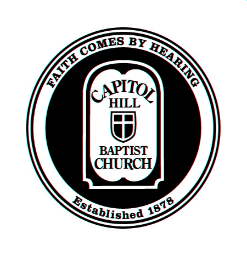 Biblical Manhood and Womanhood – Lesson 4Biblical Femininity Defined, Part 1I. Introduction: Exalted expectations, real challengesWomen have greater dignity than the world ascribes to them
Women have a greater problem than the world recognizes – and a greater SaviorWomen have been given instruction by their Savior on how to express their womanhoodII. Opening ConsiderationsTo live as a godly woman, on one level, simply seek godlinessAs a woman, you’ll always express the fruit of the spirit as a womanWhenever we study God’s creation design, we need to remember that creation is fallenScripture often describes femininity in the context of a marriage relationshipIII. Genesis 1-3Gen 1:26-27: Equal in essence as image of GodGen 2: Distinct, complementary rolesMatthew Henry: “The woman was made of a rib out of the side of Adam; not made out of his head to rule over him, nor out of his feet to be trampled upon by him, but out of his side to be equal with him, under his arm to be protected, and near his heart to be beloved.”Gen 3: The results of the fallThe curse distorts femininityBut women, like Eve (“life”), are still called to nurture physical and spiritual life in othersIV. Proverbs 31:10-31She uses her talents selflessly and wiselyHer endeavors bless her familyShe fears the LordHer example should be freeing, not discouragingV. Testimony and Conclusion